Discussion: Effectiveness of Prevention Activities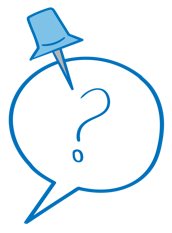 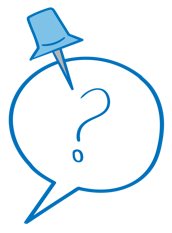 Expected duration: 10 mins Objective: reflect on the effectiveness of GBV prevention activitiesInvite participants to reflect on the following questions in plenary.What makes prevention activities effective? How do you monitor GBV prevention activities in your operation/organization? What are the challenges? Key considerations: Recall key concepts, principles and approaches: adhering to GBV principles, ensuring participation and engagement of women, girls and other at risk groups, working across the ecological model, working with refugee- and women-led organizations. Ensure anchoring of GBV prevention activities on a solid Theory of Change, based on a Gender and Power Analysis. If asked: monitoring refers to the systematic and continuous process of collecting, analysing and using information to track a programme’s progress towards reaching its objectives and the use of allocated funds. If asked: evaluation refers to the systematic and objective assessment of an ongoing or completed project, programme or policy, its design, implementation and results. The aim is to determine the relevance and fulfilment of objectives, efficiency, effectiveness, impact and sustainability. Definitions derived and simplified from the UNHCR/CARE, FRAME Toolkit: 
Framework for Assessing, Monitoring and Evaluating the environment
 in refugee-related operations, 2009 (https://www.unhcr.org/protection/environment/4a97d1039/frame-toolkit-framework-assessing-monitoring-evaluating-environment-refugee.html). 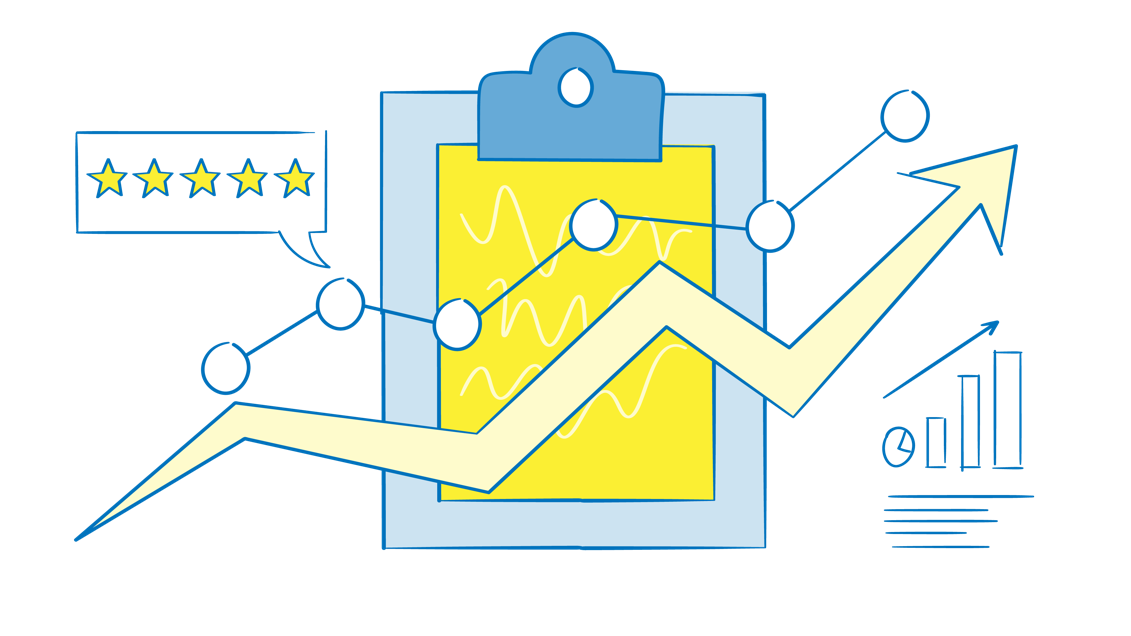 